Publicado en  el 21/08/2014 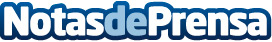 Más de 10.000 establecimientos ya se han adherido a la campaña de dinamización comercial de Banco Sabadell Banco Sabadell ha conseguido que, en tan solo tres meses, más de 10.000 establecimientos de 17 ciudades españolas se hayan adherido a la campaña de dinamización comercial y fomento del consumo. Datos de contacto:Banco SabadellNota de prensa publicada en: https://www.notasdeprensa.es/mas-de-10-000-establecimientos-ya-se-han_1 Categorias: Finanzas http://www.notasdeprensa.es